Размер штрафа за выброс мусора в неположенном месте и статья КоАП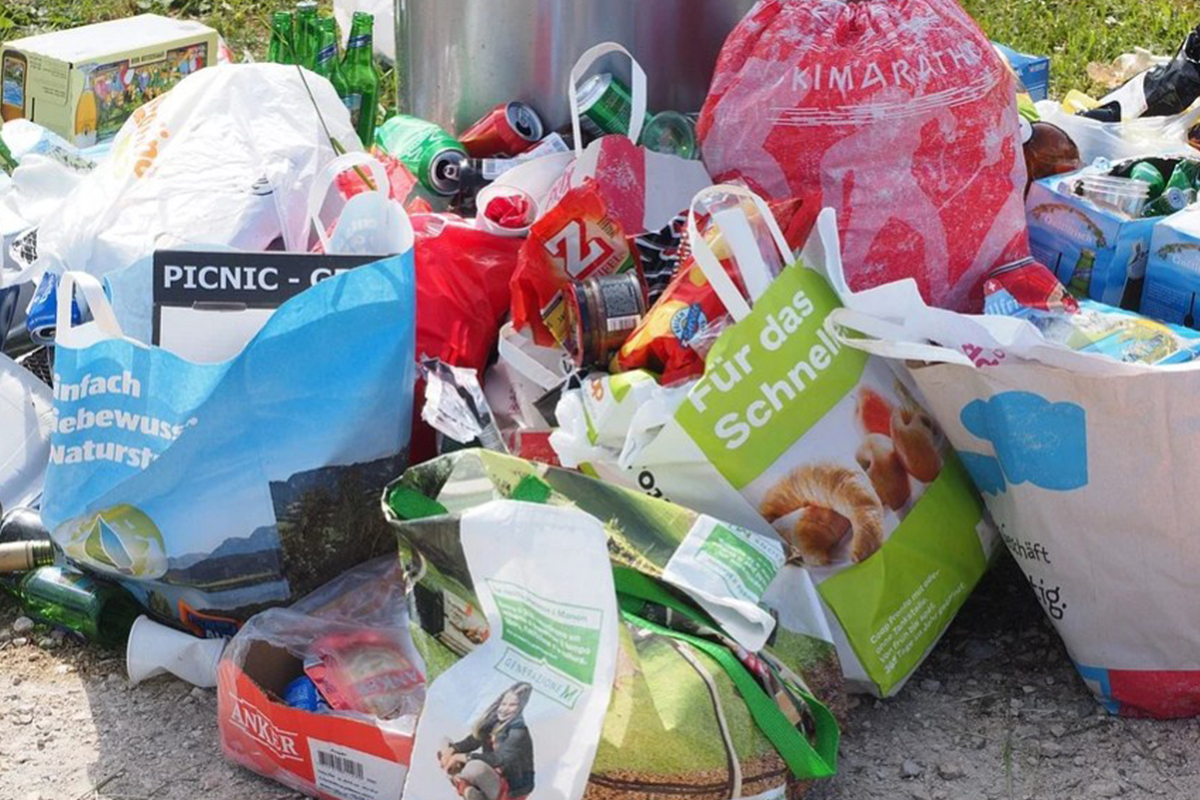 Довольно часто граждане избавляются от мешающего им мусора неприемлемыми и незаконными способами: оставляют в лесу, выбрасывают из окон автомобилей или просто не доносят до специально отведенных мест. Таким поведением человек не только наносит вред окружающей среде, но и нарушает действующий в России закон. О том, чем грозит незаконный выброс отходов, и пойдет речь.1 Куда законно можно выбрасывать разные виды отходов2 Кто и зачем выписывает штраф за мусор в неположенном месте3 Виды нарушений и размер штрафов для физических, юридических, должностных лиц и ИП3.1 Создание несанкционированной свалки3.2 Выброс мусора в общественных местах3.3 Помещение строительного мусора и КГМ в контейнеры для ТКО3.4 Сжигание мусора3.5 Выбрасывание мусора из окна транспортного средства3.6 Неубранный мусор на территории предприятия3.7 Выброс мусора в лесу, местах отдыха3.8 Складирование отходов в подъезде жилых домов или на придомовой территории4 Как оплатить штрафКто и зачем выписывает штраф за мусор   в неположенном месте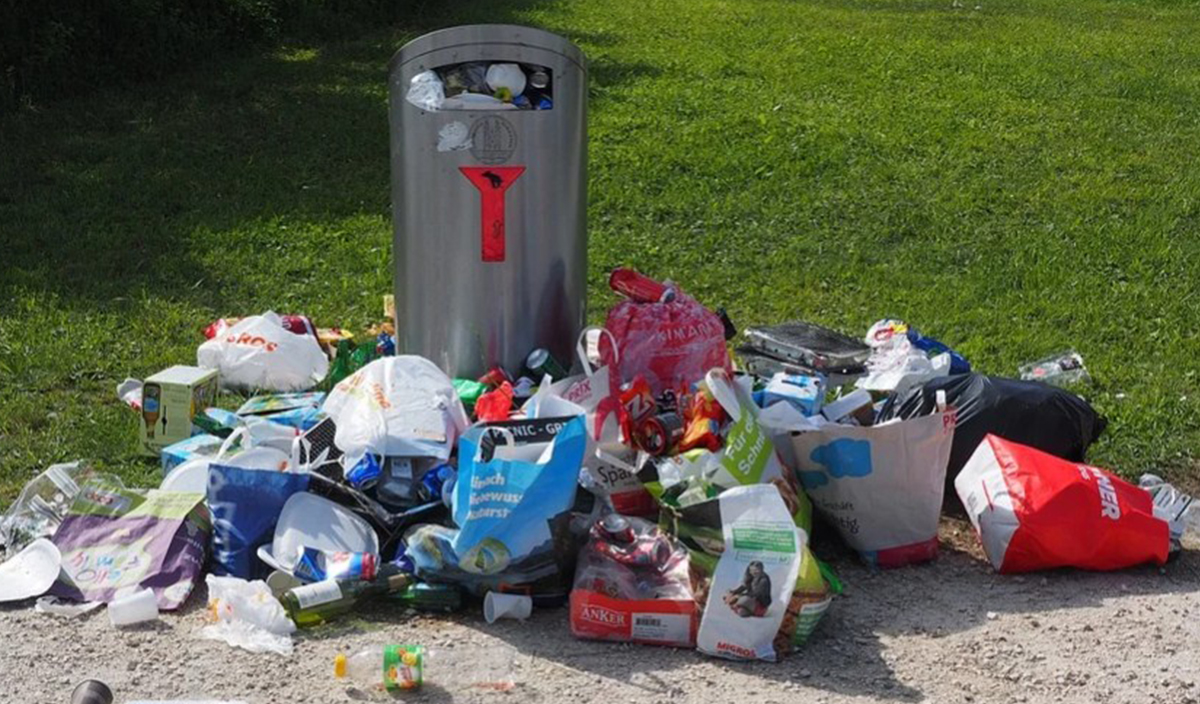 Денежное взыскание налагают сотрудники компетентных органов сразу после совершения правонарушения. Такими методами стараются исправить оступившихся людей и объяснить им, что мусорить – плохо и незаконно. Поэтому недобросовестных граждан приходится наказывать рублем. Происходит это в различных случаях:Выброс отходов из окна дома, автомобиля, транспорта и т. д.;Оставление мусора после отдыха на природе, в лесу, на речке;Пользование мусорным контейнером другого двора, ведь за него платят жильцы именно конкретных домов;Оставление отходов около дома или подъезда, рядом с маленькими мусорными контейнерами для мелкого содержимого;Химикаты и вредные вещества запрещено вывозить в контейнеры, стоящие рядом с жилыми домами, за это также полагается штраф.Виды нарушений и размер штрафов для физических, юридических, должностных лиц и ИПКаждая категория граждан получает различное наказание. Нормативно правовые акты, установленные Российской Федерацией и действующие на всей ее территории, предусматривают санкции за ниже представленные нарушения.Создание несанкционированной свалки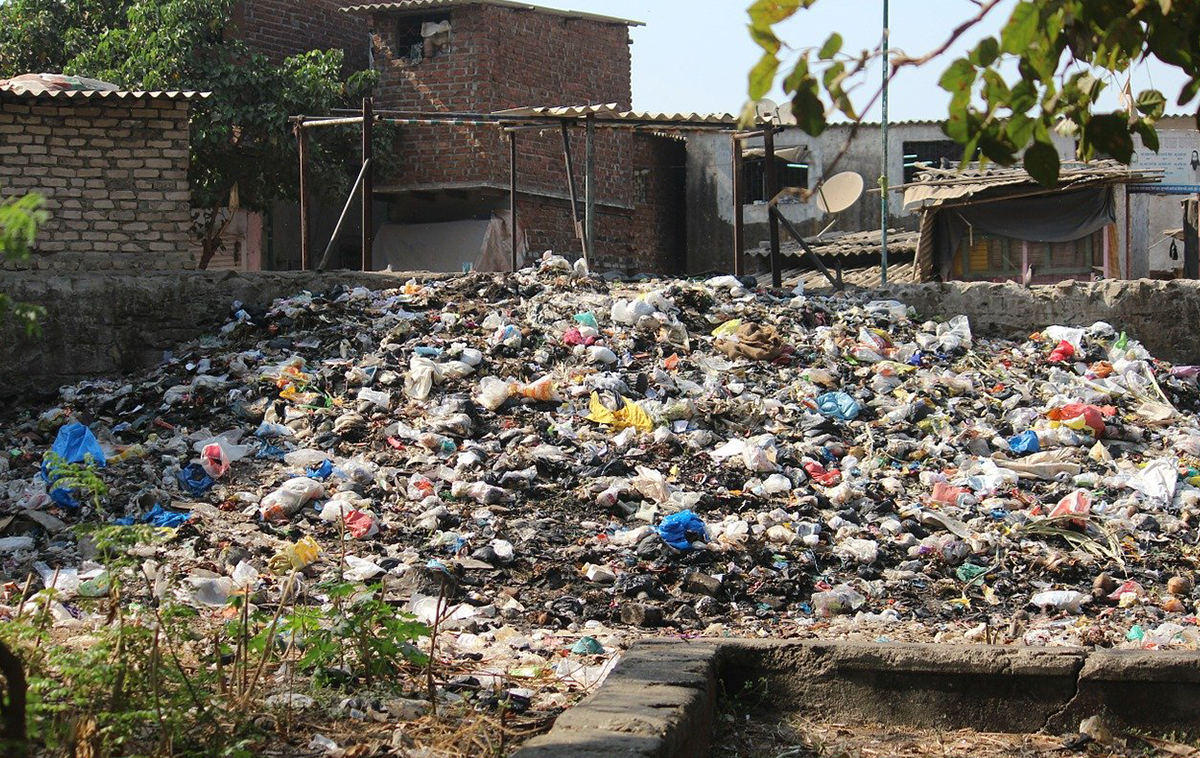 Нельзя вывозить мусор и оставлять его в месте, где делать это категорически запрещено законом, за это нарушитель будет наказан штрафом. В данном случае такое нарушение ведет к материальному вреду как окружающей среде, так и людям. Штраф за несанкционированную свалку мусора по ст. 8.2 КоАП РФ предусмотрен:Для физических лиц в размере до 2 000 рублей;Для юридических – до 30 000 рублей;Для индивидуальных предпринимателей грозит взыскание до 50 000 рублей и приостановление деятельности сроком на 3 месяца.В Уголовном кодексе Российской Федерации существует статья 247, которая в особых случаях предусматривает лишение свободы сроком на 2 года за создание несанкционированной свалки.Выброс мусора в общественных местахТакими местами признаются: парки, улицы, территории торговых центров, административные и муниципальные организации, образовательные и медицинские учреждения и т. д. Это портит внешний вид города и заставляет его жителей терпеть неприятный запах и ужасный вид.Штраф за выброс мусора в неположенном месте составляет:Для обычного лица – до 2 тыс. рублей;Для организаций – до 5 тыс. рублей;Для ИП – до ста тыс. рублей, без приостановления деятельности.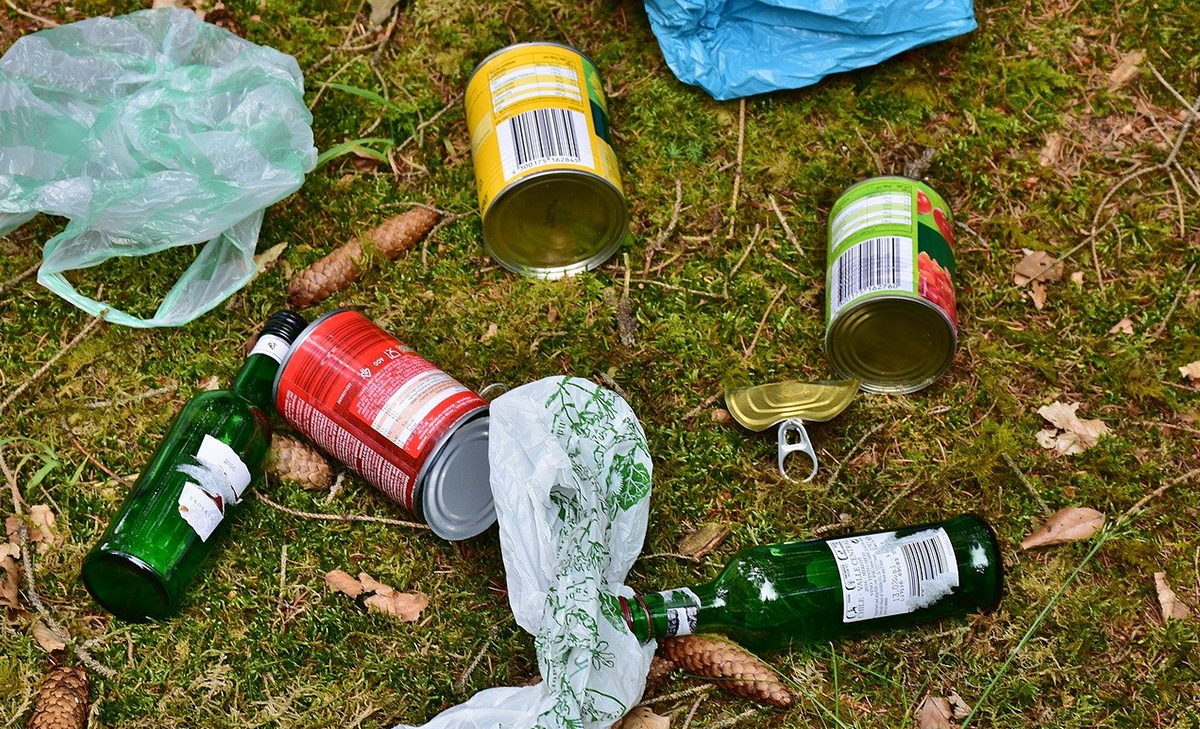 